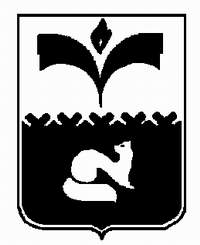 ДУМА ГОРОДА ПОКАЧИХанты-Мансийский автономный округ - ЮграРЕШЕНИЕОт 27.03.2013 				                                    № 29 Об итогах реализации в 2012 годуцелевых программ, курируемыхуправлением по культуре и деламмолодежи администрации города	Изучив информацию «Об итогах реализации в 2012 году целевых программ, курируемых  управлением по культуре и делам молодежи администрации города», в соответствии с пунктом 8.2 Положения о порядке контроля за исполнением органами местного самоуправления и должностными лицами органов местного самоуправления полномочий по решению вопросов местного значения, утвержденного решением Думы города Покачи от 19.10.2009 № 112, Дума города РЕШИЛА:	1. Информацию «Об итогах реализации в 2012 году целевых программ, курируемых  управлением по культуре и делам молодежи администрации города» принять к сведению.	2. Рекомендовать администрации города: 1) сформировать до 01.06.2013 года и периодически обновлять информационную базу талантливых молодых людей города Покачи, а также информационную базу добровольческих организаций (волонтеров) с указанием гражданских правовых договоров, заключенных между добровольческими организациями и выгодоприобретателями по данному договору;2) при разработке и утверждении муниципальных программ не включать в программы мероприятия, в финансировании которых за счет средств бюджета города Покачи нет необходимости;3) исключить из муниципальных программ мероприятия, дублирующие друг друга;4) при изменении источника финансирования мероприятий программы вносить соответствующие изменения в муниципальную программу.	3. Контроль за исполнением решения возложить на постоянную комиссию Думы города Покачи по социальной политике (председатель Ю. И. Медведев).Председатель Думы города                                                Н. В. Борисова